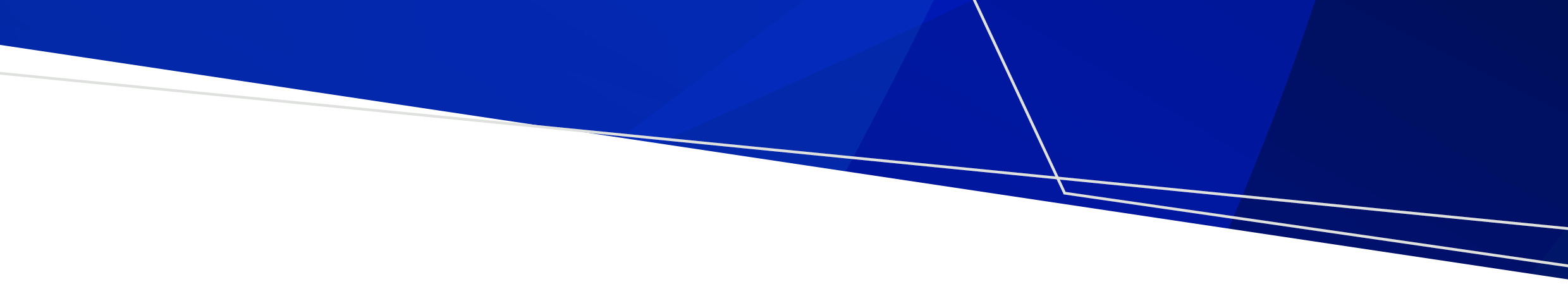 Introduction Department of Health Sponsorship of third-party organisations and activities can be an effective way to promote the work being done to improve the health and mental health of Victorians or deliver direct benefits to Victorian communities. This form should be used to apply for sponsorship from the Department of Health. Please ensure you have read the Information for Sponsorship Applications document prior to completing this form.Please submit this form via email to CommsEngageDirectorate@health.vic.gov.auApplication informationFurther information If you have questions or would like further information, please contact CommsEngageDirectorate@health.vic.gov.au Department of Health Sponsorship Application FormFINAL December 2022OFFICIALDate of applicationOrganisation nameContact nameContact phone numberContact email addressDetails of sponsorship requestAmount of sponsorship requestedBenefit for the Department of HealthTO BE COMPLETED BY DEPARTMENT OF HEALTHTO BE COMPLETED BY DEPARTMENT OF HEALTHName of internal sponsorship managerConflicts of Interest declarations Completed Relevant Deputy Secretary approvalApproved  Not approved  Name: Chief Communications Officer approvalApproved  Not approved  Name: Rationale for approval/non-approval